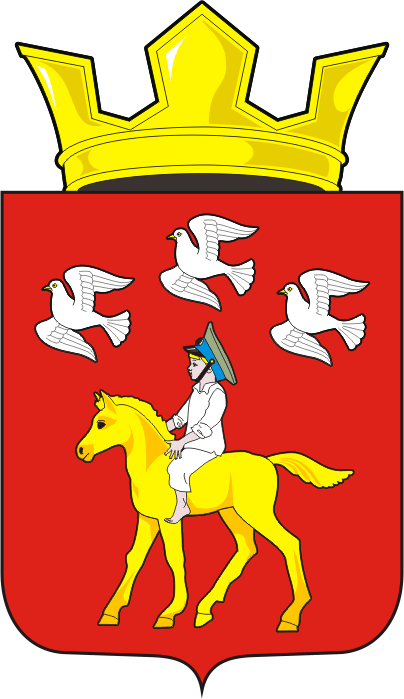 АДМИНИСТРАЦИЯ ЧЕРКАССКОГО СЕЛЬСОВЕТА                                  САРАКТАШСКОГО РАЙОНА ОРЕНБУРГСКОЙ ОБЛАСТИП О С Т А Н О В Л Е Н И Е _________________________________________________________________________________________________________09.02.2018	                                       с. Черкассы                                            № 21-пОб определении резервных помещений избирательного участка для проведения голосования на выборах Президента Российской Федерации на территории муниципального образования Черкасский сельсовет Саракташского района Оренбургской области В целях оперативного реагирования в случае возникновения чрезвычайных ситуаций в помещениях для голосования на избирательных участках, образованных на территории муниципального образования Саракташский район Оренбургской области для проведения голосования на выборах Президента Российской Федерации 18 марта 2018 года,  в соответствии с Федеральным законом от 12.06.2002 № 67-ФЗ «Об основных гарантиях избирательных прав и права на участие в референдуме граждан Российской Федерации», руководствуясь Уставом муниципального образования Черкасский сельсовет  Саракташского района Оренбургской области, Определить для проведения голосования и подсчета голосов избирателей на выборах Президента Российской Федерации  на территории муниципального образования Черкасский сельсовет 18  марта 2018 года УИК № 1497 резервное помещение  - фойе МОБУ «Черкасская СОШ» по адресу: село Черкассы, улица Советская, 15 «в», телефон 2-55-35.Определить для проведения голосования и подсчета голосов избирателей на выборах Президента Российской Федерации  на территории муниципального образования Черкасский сельсовет 18  марта 2018 года УИК № 1524 резервное помещение  - фойе МДОБУ «Александровский детский сад» по адресу: село Александровка, улица Западная,7 «б», телефон нет.Заместителю главы администрации Имамбаеву М.М., предусмотреть необходимое оборудование для организации работы участковых избирательных комиссии в помещениях резервного избирательного участка.Заместителю главы администрации Имамбаеву М.М., в случае возникновения чрезвычайных ситуаций в день проведения голосования 18 марта 2018 года обеспечить эвакуацию избирательных участков.Настоящее постановление вступает в силу со дня его подписания, подлежит опубликованию в газете «Пульс дня» и на официальном сайте администрации МО Черкасский сельсовет в информационно-телекоммуникационной сети «Интернет».6.  Контроль за исполнением настоящего постановления оставляю за собой.Глава администрации                                                                 Т.В. КучугуроваРазослано: территориальной избирательной комиссии Саракташского района, редакции газеты «Пульс дня», официальный сайт МО Черкасский сельсовет, отделу культуры администрации района, орготделу администрации района, прокуратуре района.